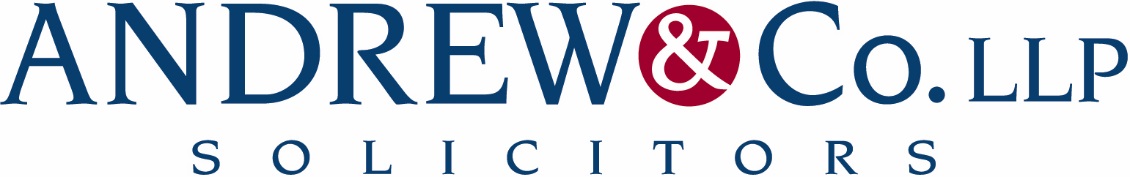 News Release13th October 2015Andrew & Co Explains why it’s Good to ShareEver wondered how to incentivise your employees while minimising cost? A breakfast seminar organised by Andrew & Co LLP and Duncan & Toplis on employee share schemes could provide the answer.Enterprise Management Incentives, or EMIs, allow companies to offer tax-advantaged share options to existing and potential employees. EMI Schemes are commonly used when trying to fill and attract key positions and individuals to an organisation.Helen Bell, corporate and commercial lawyer at Andrew & Co LLP, and Mike Brown, Tax Director and EMI specialist at Duncan & Toplis, will be explaining the benefits during the event at Andrew & Co LLP’s Lincoln office on Thursday 22nd October.Helen said: “This kind of scheme has been shown to be a motivating, rewarding and attractive incentive to staff who are important to a company’s success. “Research suggests a clear link between employee share ownership and increased productivity and profits, so it’s often in businesses’ interests to investigate if it’s right for them.”Mike added: “EMI share schemes are both flexible and easy to implement as well as relatively inexpensive to set up.”“They are a great way of incentivising, engaging and rewarding existing employees and attracting new ones. The advantages to companies are obvious, there’s no loss of control for existing shareholders and there’s even the option of possible equity release for existing shareholders.”The seminar will be held on Thursday 22nd October from 8am to 10.30am at Andrew & Co LLP, Nettleham Road, Lincoln, LN2 4GR. Attendance is free and drinks and breakfast rolls will be provided.Booking is essential. To reserve your place please email chris.brown@andrew-solicitors.co.uk or call 01522 781486EndsNotes to EditorsAndrew & Co LLP is one of the longest established independent law firms in the East Midlands, having been set up in 1832.It offers a comprehensive range of legal services to private individuals and businesses across a wide range of sectors including renewable energy, agriculture, personal injury, conveyancing, charity and not-for-profit, family and employment law.Andrew & Co has 60 staff based at its offices in on Nettleham Road in Lincoln and Kirkgate in Newark.For more information contact:Kate Strawsonkate@shootingstar.co.ukShooting Starweareshootingstar.co.uk01522 52854007733 230293